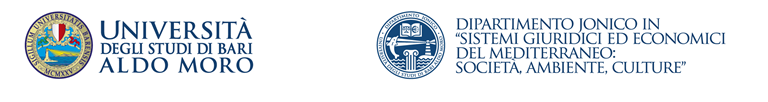 LUNEDIMARTEDIMERCOLEDIGIOVEDIVENERDI09:00 – 09:45Economia degli intermediari finanziariEconomia degli intermediari finanziari09:45 – 10:30Economia degli intermediari finanziariEconomia degli intermediari finanziari10:30 – 11:15Economia degli intermediari finanziariEconomia degli intermediari finanziari11:30 – 12:15Economia industrialeMerceologiaEconomia industrialeMerceologia12:15 – 13:00Economia industrialeMerceologiaEconomia industrialeMerceologia13:00 – 13:45Economia industrialeMerceologiaEconomia industrialeMerceologia15:00 – 15:4515:45 – 16:3016:30 – 17:1517:15 – 18:00